Załącznik 2 do OgłoszeniaRegulamin przetargu na sprzedaż drewna pochodzącego z drzew (w tym złomów i wywrotów) usuwanych z terenów stanowiących własność GminyPolice, poza lasamiPostanowienia ogólne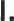 Organizatorem pisemnego przetargu ofertowego, zwanego dalej „przetargiem” jest Burmistrz Polic.Przetarg ma charakter publiczny.Czynności związane z przeprowadzeniem przetargu wykonuje komisja przetargowa w składzie co najmniej trzyosobowym powołana odrębnym Zarządzeniem Burmistrza Polic.Cenę wywoławczą w przetargu ustala się w na podstawie Załącznika do Zarządzenia Nr 238/2018 Burmistrza Polic z dnia 03 października 2018 r. (zmienionego zarządzeniem Nr 34/2021 Burmistrza Polic z dnia 01 lutego 2021 r.) w sprawie cennika sprzedaży drewna pochodzącego z drzew (w tym złomów i wywrotów) usuwanych z terenów stanowiących własność Gminy Police, poza lasami w ramach zadań realizowanych przez wydziały Urzędu Miejskiego w Policach.Sprzedaż w trybie przetargu nie może nastąpić za cenę niższą od ceny wywoławczej.Przedmiotem przetargu może być jeden lub więcej pakietów drewna. Pakiet to ilość drewna przeznaczonego do sprzedaży w m , pozyskanego z terenu jednej działki gminnej.Pakiety nie podlegają podziałowi w trakcie przetargu.Ogłoszenie o przetargu zamieszcza się w Biuletynie Informacji Publicznej na stronie Urzędu Miejskiego w Policach (http://www.bip.police.pl) i tablicy ogłoszeń Urzędu Miejskiego w Policach.Między datą ogłoszenia o przetargu a terminem składania ofert powinno upłynąć co najmniej 14 dni.W jednym ogłoszeniu można zamieścić informację o więcej niż jednym przetargu.Il. Ogłoszenie o przetarguOgłoszenie o przetargu winno określać w szczególności:Nazwę i siedzibę jednostki;Miejsce i termin przeprowadzenia przetargu;Miejsce i termin, w którym można obejrzeć sprzedawane drewno;Rodzaj i ilość sprzedawanego drewna;Wysokość wadium oraz formę, termin i miejsce jego wniesienia; 6) Cenę wywoławczą;Wymagania jakim powinna odpowiadać oferta;Termin, miejsce i tryb złożenia oferty oraz okres, w którym oferta jest wiążąca;Zastrzeżenie, że organizatorowi przetargu przysługuje prawo zamknięcia przetargu bez wybrania którejkolwiek z ofert, bez podania przyczyn;Warunkiem przystąpienia do przetargu jest wniesienie wadium w wysokości 10 % ceny wywoławczej sprzedawanego drewna;Wadium należy wpłacać, przed terminem składania ofert, przelewem na rachunek bankowy określony w ogłoszeniu;Wadium złożone przez oferentów, których oferty nie zostały wybrane lub zostały odrzucone, zwraca się w terminie 7 dni, odpowiednio od dnia dokonania wyboru lub odrzucenia oferty, na rachunek bankowy wskazany przez oferenta.Po ocenie ofert i wybraniu najkorzystniejszej oferty cenowej wpłacone wadium zostaje zaliczone na poczet ceny nabycia drewna.Wadium nie podlega zwrotowi, w przypadku gdy oferent, który wygrał przetarg uchyli się od zawarcia umowy sprzedaży w terminie 7 dni od dnia ogłoszenia wyników przetargu albo jeżeli nabywca nie zapłaci ceny nabycia w wyznaczonym terminie.Wadium przepada w przypadku odstąpienia od umowy z winy kupującego. 16) Dowód wpłaty wadium należy dołączyć do oferty.Wzór ogłoszenia stanowi załącznik nr 1 do niniejszego regulaminu.Oferta przetargowaOferta pisemna złożona w toku przetargu powinna zawierać:Imię, nazwisko, nazwę firmy, adres oferenta;Oferowaną cenę i warunki jej zapłaty;Oświadczenie oferenta, że zapoznał się ze stanem przedmiotu przetargu lub że ponosi odpowiedzialność za skutki wynikające z rezygnacji z oględzin; 4) Dokument potwierdzający wniesienie wadium.Inne dane wymagane przez organizatora przetargu, określone w ogłoszeniu o przetargu: 1) oświadczenie, że oferent:akceptuje warunki udziału w postępowaniu wynikające z ogłoszenia o przetargu i nie wnosi do nich zastrzeżeń,zapoznał się z treścią „Regulaminu przetargu na sprzedaż drewna pochodzącego z drzew (w tym złomów i wywrotów) stanowiących własność Gminy Police, poza lasami”, wzorem umowy i nie wnosi żadnych zastrzeżeń,przeprowadził oględziny drewna w terenie, a jeżeli nie, to że ponosi odpowiedzialność za skutki wynikające z rezygnacji z oględzin,załaduje i wywiezie drewno własnym staraniem i na własny koszt, w terminie określonym przez sprzedającego, nie później jednak niż w ciągu 7 dni od daty dokonania wpłaty ceny nabycia drewna,uporządkuje teren w miejscu składowania drewna,wywóz drewna będzie prowadził z zachowaniem wszelkich środków bezpieczeństwa, w przypadku powstania szkody na rzecz osób trzecich podczas prac poniesie odpowiedzialność prawną za zaistniałe szkody łącznie ze skutkami finansowymi,akceptuje wzór umowy sprzedaży.Drewno winno być wywożone w godzinach pracy Urzędu Miejskiego w Policach tj. w godzinach od 7:00 do 15:00, w dni robocze.Ofertę wraz z wymaganymi dokumentami składa się w zaklejonej kopercie w miejscu i terminie określonym w ogłoszeniu o przetargu.Wzór oferty stanowi załącznik nr 2 do niniejszego regulaminu.Komisja przetargowaDo przeprowadzenia przetargu zobowiązana jest komisja przetargowa powołana odrębnym zarządzeniem Burmistrza Polic.Komisja może przeprowadzić przetarg w składzie minimum trzyosobowym, w tym przewodniczący lub zastępca przewodniczącego.Przetarg polega na złożeniu pisemnych ofert w odpowiedzi na publiczne ogłoszenie o przetargu.Złożenie jednej oferty wystarcza do przeprowadzenia przetargu.Każdy oferent może złożyć ofertę na zakup jednego pakietu lub na więcej niż jeden pakiet.Przetarg składa się z części jawnej i niejawnej.W części jawnej komisja przetargowa:Stwierdza prawidłowość ogłoszenia o przetargu;Ustala liczbę zgłoszonych ofert, nadaje numery poszczególnym ofertom oraz sprawdza wniesienie wymaganego wadium we wskazanym terminie, miejscu i formie;Otwiera koperty z ofertami złożone w terminie i miejscu wskazanym w ogłoszeniu przetargu, podaje do publicznej wiadomości ceny.W części niejawnej komisja dokonuje:Szczegółowej analizy ofert i wybiera najkorzystniejszą ofertę;Sporządza protokół z przetargu podając w nim rozstrzygnięcia.Kryterium wyboru oferty jest cena. Komisja przetargowa wybiera oferenta, który zaoferuje najwyższą cenę netto.W przypadku złożenia ofert równoważnych:Komisja organizuje dodatkowy przetarg ustny. O terminie i miejscu jego przeprowadzenia powiadamia oferentów z ofertami równoważnymi.Przetarg ustny ma charakter licytacji. Wygra osoba, która zaoferuje najwyższą cenę (nie niższą niż cena pierwotna).Protokół z przetargu ustnego podpisują członkowie komisji oraz uczestnicy dodatkowego przetargu — licytacji.Komisja przetargowa odrzuca ofertę, jeżeli:Została złożona po wyznaczonym terminie, w niewłaściwym miejscu lub przez oferenta który nie wniósł wadium;Została złożona na innym druku, niż ustalonym przez sprzedającego — „Wzór oferty wraz z oświadczeniem” lub nie zawiera wszystkich danych i dokumentów, o których mowa we wzorze oferty, lub jest niekompletna, nieczytelna lub budzi wątpliwości co do jej treści, zaś złożenie wyjaśnień mogłoby prowadzić do uznania jej za nową ofertę. 3) Zaoferowana cena jest niższa od ceny wywoławczej.O odrzuceniu oferty komisja przetargowa zawiadamia niezwłocznie oferenta.O wyborze oferent zostanie poinformowany telefonicznie lub e-mailem, w terminie 3 dni od dnia otwarcia ofert.Po wyborze najkorzystniejszej oferty Burmistrz Polic powiadomi oferenta o terminie i miejscu podpisania umowy sprzedaży drewna, której wzór stanowi załącznik nr 3 do niniejszego regulaminu.Informację o wyniku przetargu zamieszcza się w Biuletynie Informacji Publicznej na stronie Urzędu Miejskiego w Policach (http://www.bip.police.pl) i tablicy ogłoszeń Urzędu Miejskiego w Policach.Uczestnik przetargu, który wygra przetarg zobowiązany jest do:Zawarcia umowy sprzedaży drewna w terminie 7 dni od daty wyboru najkorzystniejszej oferty.;Uiszczenia opłaty za drewno w terminie 7 dni od dnia zawarcia umowy, na wskazany w niej rachunek bankowy, przed odbiorem drewna;Dokonania na własny koszt i ryzyko odbioru i transportu drewna z miejsca jego obecnego składowania.Podstawę do zawarcia umowy stanowi protokół komisji z przeprowadzonego przetargu.Wydanie przedmiotowego drewna nastąpi w terminie określonym w umowie po wcześniejszym uregulowaniu należności na wskazany przez Burmistrza Polic rachunek bankowy.Burmistrz Polic zastrzega sobie prawo zamknięcia postępowania bez wybrania którejkolwiek z ofert lub zamknięcia postępowania bez podania przyczyny.W sprawach nieuregulowanych w niniejszym regulaminie mają zastosowanie przepisy Kodeksu cywilnego.Jeżeli przetarg nie zostanie zakończony zawarciem umowy sprzedaży, Burmistrz Polic ogłasza drugi przetarg.Drugi przetarg przeprowadza się w terminie do 3 miesięcy od dnia zamknięcia pierwszego przetargu. Cena wywoławcza w drugim przetargu może zostać obniżona, jednak nie więcej niż o połowę ceny wywoławczej z pierwszego przetargu.ProtokółKomisja przetargowa sporządza protokół z przebiegu przetargu, który powinien zawierać w szczególności:Określenie miejsca i czasu przetargu;Imiona i nazwiska oraz podpisy członków komisji przetargowej;Wysokość ceny wywoławczej;Zestawienie ofert, które wpłynęły w odpowiedzi na ogłoszenie;Najwyższą cenę zaoferowaną za przedmiot sprzedaży;Imię, nazwisko (firmę) i miejsce zamieszkania nabywcy lub jego siedzibę; 7) Wysokość ceny nabycia i oznaczenie kwoty, jaką nabywca uiścił na poczet ceny; 8) Wnioski i oświadczenia członków komisji przetargowej.Jeżeli nabywca nie uiści ceny nabycia w terminie 7 dni od dnia zawarcia umowy, należy niezwłocznie uczynić o tym wzmiankę w protokole. Taką wzmiankę należy także uczynić o wpłaceniu ceny nabycia w wyznaczonym terminie.Protokół, o którym mowa w ust. 1 zatwierdza Burmistrz.Warunki odbioru drewnaWydanie przedmiotu sprzedaży nabywcy następuje niezwłocznie po podpisaniu umowy sprzedaży drewna i zapłaceniu ceny nabycia.Załączniki do regulaminuZałącznik nr 1 — wzór ogłoszenia o sprzedaży drewna w trybie pisemnego przetargu ofertowego.Załącznik nr 2 — wzór oferty wraz z oświadczeniem.Załącznik nr 3 — wzór umowy sprzedaży.